Informations préliminairesCe document a été créé à l’usage exclusif des association fraternelles ; il est sous copyright. Vous pouvez le modifier, le compléter mais en aucun cas lui ôter sa page de garde ni la page de présentation d’Intègr’Action Conseil.Ce document est essentiel, il doit faire partie des documents légaux que la CNIL peut vous demander en tant qu’association victime d’une fuite de données.Il a d’abord été rédigé à l’usage des loges de la Grande Loge Franco-Maltaise (https://www.gl-fm.org) et est utilisable par toute association fraternelle qui souhaite avoir un registre des traitements, même si elle dépend d’une fédération (GL, GO…)Nous avons identifié des activités de traitement types qui auront certainement besoin d’être adaptées à votre association, à votre rite voire à votre fédération si vous en avez une.Il y a peut être des activités spécifiques à votre association qui font appel au traitement des données personnelles ; par exemple l’organisation d’un événement. Ces activités non décrites devront l’être dans ce registre.De même, il y aura peut être des activités que vous n’utilisez pas telle la publication de revues ; soyez libres de la supprimer.Gardez en mémoire, et c’est de loin le plus important, que tout ceci est fait pour protéger les Frères et Sœurs de toute fuite de données. La plupart du temps vous appliquez déjà les mesures élémentaires de protection des données sans en avoir rédigé les principes.C’est désormais chose faite. Registre des TraitementsIntègr’Action ConseilIntègr’Action Conseil. est une Société fondée en octobre 2016. Malgré sa jeunesse apparente, Laurent Jaunaux - son fondateur - a exercé le métier de Consultant en Systèmes d’Informations pendant plus de 25 années à l’international. Il a travaillé pour des Sociétés de Conseil en Systèmes d’Informations (SSII) parmi les plus grosses :Corporate Business Solutions (Société basée en Allemagne)Wipro Technologies (Société Indienne - 158.000 employés)Tata Consultancy Services (Société Indienne - 488.000 employés)En tant que Consultant et Manager, il a travaillé pour des grands comptes, concevant ou déployant leurs systèmes d’information ou les conseillant sur leurs politiques de sécurité des systèmes d’information. Parmi ces comptes nous trouvons :EADSThalesShellOCDEHeidelberger Drückmaschinen…Après plus de 25 années de Conseil, Laurent Jaunaux a souhaité créer sa propre entreprise afin de répondre aux besoins d’entreprises plus modestes, plus accessibles et à la taille plus humaine.Laurent Jaunaux est certifié ISO 27001, « Lead Auditor » dans la mise en place de systèmes de management de la sécurité de l’information (cybersécurité). Il est également certifié EBIOS (méthode de gestion des risques de l’Agence Nationale de Sécurité des Systèmes d’Information), membre du réseau « cybermalveillance » de l’ANSSI et formateur enregistré comme tel auprès de la DIRRECT à Montpellier.Intègr’Action Conseil. fournit les services suivants :Conseil en Sécurité de l’Information (Cybersécurité, RGPD, DPO…)Formation Professionnelle (Nouvelles Technologies, Confidentialité, Internet…). A ce titre Intègr’Action Conseil. possède un numéro de formateur.Soucieuse du développement durable et consciente de sa responsabilité sociale, Intègr’Action Conseil est une entreprise qui s’engage au respect des normes ISO 26000. Contexte et traitement concerné<ASSOCIATION> est une association loi 1901 immatriculée de <DATE> à la préfecture de <PREFECTURE> sous le numéro <NUMERO>.Elle a pour objet <A ADAPTER>l’étude historique des anciennes traditions et valeurs ainsi que de leur actualité possible au 21 éme siècle …L’association pourra œuvrer de même dans les domaines charismatiques en faveur des démunis, par tous moyens légaux propres à permettre la réalisation de ces objectifs tel que conférences, organisation de spectacles, publicité etc…<ASSOCIATION> permet à ses membres de se rencontrer deux fois par mois afin de débattre sur des sujets symboliques, spirituels, philosophiques, politiques… A chaque fois l’un des membres lit un travail qu’il a réalisé sur un sujet libre ou imposé.Les membres s’expriment ensuite sur le sujet en y apportant des compléments ou en exprimant leurs avis et leurs idées.Le secrétaire de l’association consigne les travaux présentés ainsi que les interventions.<ASSOCIATION> appartient à la fédération <OBEDIENCE>.Les responsabilités liées au traitementDESCRIPTION DU TRAITEMENT : Il s’agit de toutes les phases de la gestion d’une association qui permet à ses membres de pouvoir s’exprimer et de débattre sur différents sujets d’actualité, politiques, philosophiques, symboliques, spirituels, religieux… Cela concerne son recrutement, sa vie associative, ses publications…FINALITE DU TRAITEMENT : Assurer l’existence et la survie de l’association tout en protégeant les données de ses membres.ENJEUX DU TRAITEMENT : Avoir les bonnes informations sur les membres de l’association.Cartographie simplifiée du système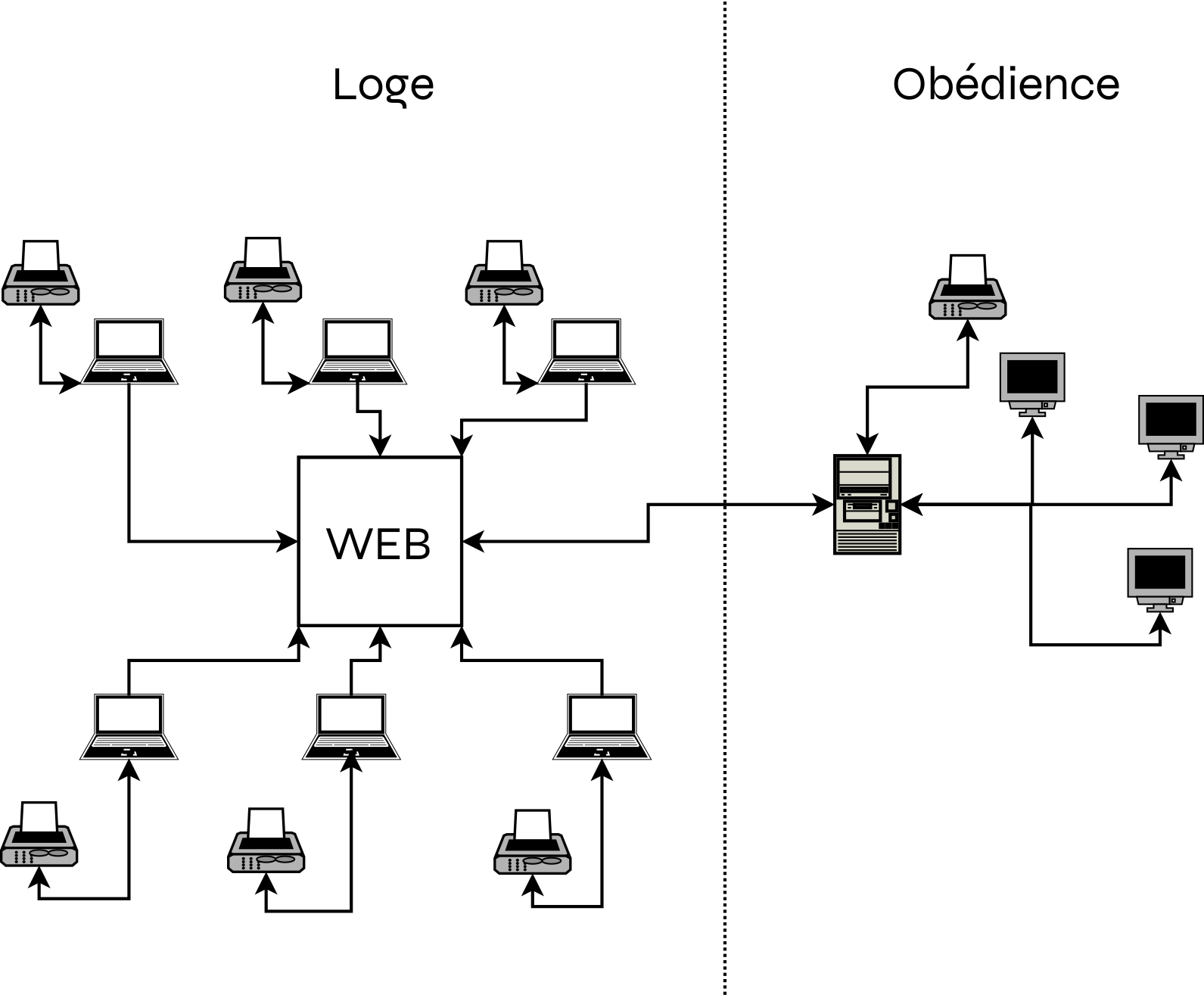 Il n’existe pas de système centralisé au niveau de l’association. Le Président, le Secrétaire et le Trésorier ainsi que tous les membres de l’association utilisent leurs propres moyens pour héberger et traiter les données personnelles des membres de l’association.Les données à caractères personnelles sont stockées sur les 3 PC mentionnés. Elles sont également transmises à la fédération, une fédération d’associations qui centralise et harmonise l’ensemble des membres des associations constituantes.Il n’existe pas de système centralisé de sauvegarde non plus.Activités de l’organisme impliquant le traitement de données personnellesFiche de registre de l’activité 1 « Gestion des candidatures »Description de l’activitéCette activité concerne le recrutement associatif. La procédure standard de recrutement est la suivante :Le candidat est généralement parrainé ; il écrit une lettre de motivation au président de l’association en y joignant :2 photos d’identitéUn cvUn extrait de casier judiciaire.A la suite de sa réception l’ensemble est présenté à l’association. Suite à cela le président nomme 3 enquêteurs qui ont pour objectifs :De rencontrer le candidatDe comprendre ses motivations et de voir comment le candidat va s’intégrer à l’association.De rédiger un rapport sur le candidat.Il n’existe aucune limite dans les questions qui sont posées au candidat.Les rapports sont lus dans l’association. Les membres de l’association se prononcent à la suite de leur lecture.S’en suit normalement un passage sous le bandeau qui n’est pas concerné par les données personnelles.A la suite de la procédure, un avis de l’association est donnée sur l’opportunité de la candidature.Applications utilisées pour l’activitéIl n’existe pas d’application de gestion dédiée à cette activité au sein de l’association.Il existe un portail informatique géré par la fédération. Aucune information concernant la gestion de ce portail n’a été communiquée aux associations constituantes.Les personnes concernées utilisent leurs adresses e-mail.Objectifs poursuivisL’objectif est d’assurer la gestion des candidatures de l’association.Catégories de personnes concernéesIl n’y a qu’une catégorie de personne concernée : les candidats. Ils ont entre 18 et 99 ans, ils sont de toutes catégories sociales et professions.Catégories de données collectées État-civil, identité, données d'identification, imagesCivilité (M. / Mme)NomPrénomPhotoAdresseNuméro de téléphoneEtat CivilEnfants Vie professionnelle CVSociétéGroupeFonctionDirectionNuméro de téléphone professionnel Informations d’ordre économique et financier Aucune information d’ordre économique et financier n’est concernée.  Données de connexionAucune information de connexion n’est demandée. Données de localisationAucune donnée de localisation n’est concernée. InternetEmail personnelSite web personnel Données diversesActivités extra-professionnellesLettre de motivation Données maçonniquesDates de refus, d’admissionDate d’initiationDonnées sensibles« La collecte de certaines données, particulièrement sensibles, est strictement encadrée par le RGPD et requiert une vigilance particulière. Il s’agit des données révélant l'origine prétendument raciale ou ethnique, les opinions politiques, les convictions religieuses ou philosophiques ou l'appartenance syndicale des personnes, des données génétiques et biométriques, des données concernant la santé, la vie sexuelle ou l’orientation sexuelle des personnes, des données relatives aux condamnations pénales ou aux infractions, ainsi que du numéro d'identification national unique (NIR ou numéro de sécurité sociale). »Appartenances religieusesAppartenances politiquesOpinions philosophiquesExtrait de casier judiciaireCes données sont consignées dans les « rapports d’enquête ». Elles permettent de mieux connaître le candidat et de voir comment il va s’intégrer à l’association.Elles sont ainsi nécessaires dans l’intérêt légitime poursuivi par le responsable de traitement.Durées de conservation des catégories de donnéesCatégories de destinataires des données Destinataires internesCes données à destination de :Le Président de l’association : Il collecte l’ensemble des informations.Les 3 enquêteurs : Chacun rédige son enquête et il ignore qui sont les 2 autres.Les membres de l’association qui ignorent qui sont les enquêteurs.Le secrétaire et le trésorier de l’association. Organismes externesCertaines informations sont transmises sous forme de dossier informatisé à la fédération via son site web :Civilité (M. / Mme)NomPrénomPhotoAdresseNuméro de téléphoneEtat CivilEnfantsDate de refus/d’admissionDate d’initiation.Ces mêmes informations sont transmises à l’assurance de responsabilité civile de l’association.Il s’agit d’informations nécessaires dans l’intérêt légitime de l’objectif poursuivi par le responsable de traitement.. Sous-traitantsAucune information n’est transmise à un quelconque sous-traitant.Transferts des données hors UEL’activité ne transfert aucune donnée hors UE.Mesures de sécurité Contrôle d'accès des membresLe président a accès à l’ensemble du dossier, qu’il soit sur papier ou sous forme de fichier.Chaque enquêteur a un accès à son propre rapport. Il a également accès aux données d’état civil, au  CV ainsi qu’à la lettre de motivation du candidat. Il a accès à la lecture des autres rapports d’enquête le jour où ils sont lus.Les membres de l’association ont accès à la lecture des rapports d’enquête sans savoir qui en sont les auteurs.Le secrétaire et le trésorier de l’association afin de suivre l’évolution de la candidature et d’encaisser la cotisation en cas d’admission. Mesures de traçabilitéIl n’existe pas de mesure de traçabilité des documents. Seul le président possède l’intégralité des documents durant la candidature. Mesures de protection des logicielsIl n’existe pas de système d’information centralisé pour gérer les candidatures.Les services de messageries sont protégés par les utilisateurs.L’association recommande l’utilisation d’un antivirus reconnu pour l’ensemble des intervenants de cette activité, quel que soit le système d’exploitation.Concernant les envois emails, l’association utilise les envois en copie cachée aux membres concernés. Sauvegarde des donnéesIl n’existe pas de système d’information centralisé pour gérer les candidatures.Les données de candidatures ne font pas l’objet de sauvegardes au niveau de l’association. Chiffrement des donnéesIl n’existe pas de système d’information centralisé pour gérer les candidatures.En cas d’utilisation des emails, l’association recommande l’utilisation de messageries connues et sécurisées. Contrôle des sous-traitantsIl n’y a pas de sous-traitant.Fiche de registre de l’activité 2 « Gestion des comptes-rendus »Description de l’activitéChaque réunion fait l’objet d’un compte rendu qui mentionne la date de la réunion, les participants, l’ordre du jours, ce qui y a été dit et fait.Ce compte rendu prend différent nom. Il est lu dans l’association et fait l’objet d’une approbation.Les comptes rendus sont ensuite classés dans un cahier, une pochette ou un classeur. Il peut même arriver qu’ils soient à disposition sur un hébergement commun (cloud…).Ils sont conservés pendant toute la vie de l’association. Ils ont une valeur historique.Applications utilisées pour l’activitéIl n’existe pas d’application de gestion dédiée à cette activité.Les applications personnelles utilisées peuvent être :Un logiciel de traitement de texte (Word, Libreoffice, Openoffice…) à la discrétion de l’utilisateur.Un logiciel d’hébergement en ligne de type cloud (OneDrive, Google Drive, DropBox…) à la discrétion de l’utilisateur.Les personnes concernées utilisent leurs adresses e-mail.Objectifs poursuivisL’objectif est d’assurer le suivi des activités de l’association. Les activités sont consignées dans un cahier dédié à cet effet.Catégories de personnes concernéesIl n’y a qu’une catégorie de personne concernée : Tous les membres de l’association sont concernés. Seul le Secrétaire de l’association est en charge de sa rédaction.Catégories de données collectées État-civil, identité, données d'identification, imagesNomPrénom Vie professionnelle Aucune donnée professionnelle n’est concernée. Informations d’ordre économique et financier Aucune information d’ordre économique et financier n’est concernée.  Données de connexionAucune information de connexion n’est demandée. Données de localisationAucune donnée de localisation n’est concernée. InternetEmailLogin et Mot de passe du secrétaire. Données diversesPrésence des membresParticipations des membresDate de la réunion concernée Données maçonniquesGrades concernésDonnées sensibles« La collecte de certaines données, particulièrement sensibles, est strictement encadrée par le RGPD et requiert une vigilance particulière. Il s’agit des données révélant l'origine prétendument raciale ou ethnique, les opinions politiques, les convictions religieuses ou philosophiques ou l'appartenance syndicale des personnes, des données génétiques et biométriques, des données concernant la santé, la vie sexuelle ou l’orientation sexuelle des personnes, des données relatives aux condamnations pénales ou aux infractions, ainsi que du numéro d'identification national unique (NIR ou numéro de sécurité sociale). »Selon les interventions et les qualités des intervenants, des données suivantes peuvent être exprimées et consignées :Appartenances religieusesAppartenances politiquesOpinions philosophiquesCes données sont consignées dans les « comptes-rendus des travaux ». Les comptes-rendus permettent de suivre l’évolution de l’association.Ces données sont ainsi nécessaires dans l’intérêt légitime poursuivi par le responsable de traitement.Durées de conservation des catégories de donnéesCatégories de destinataires des données Destinataires internesCes données à destination de :Le Secrétaire de l’Association pour archivage.Les membres de l’association pour approbation/refus du compte-rendu. Organismes externesAucune information n’est transmise à un quelconque organisme externe. Sous-traitantsAucune information n’est transmise à un quelconque sous-traitant.Transferts des données hors UEL’activité ne transfert aucune donnée hors UE.Mesures de sécurité Contrôle d'accès des membresLes membres de l’association ont accès à la lecture des comptes-rendus. Mesures de traçabilitéIl n’existe pas de mesure de traçabilité des documents.  Mesures de protection des logicielsIl n’existe pas de système d’information centralisé pour gérer les comptes-rendus.Les services clouds sont protégés par les utilisateurs. L’association recommande l’utilisation de moyens de chiffrements.Les services de messageries sont protégés par les utilisateurs.L’association recommande l’utilisation d’un antivirus reconnu pour l’ensemble des intervenants de cette activité, quel que soit le système d’exploitation.Concernant les envois emails, l’association utilise les envois en copie cachée aux membres concernés. Sauvegarde des donnéesIl n’existe pas de système d’information centralisé pour gérer les comptes-rendus.Les comptes-rendus sont imprimés et consignés dans un cahier. Chiffrement des donnéesIl n’existe pas de système d’information centralisé pour gérer les comptes-rendus.En cas d’utilisation des emails, l’association recommande l’utilisation de messageries connues et sécurisées.En cas d’utilisation de services cloud, l’association recommande l’utilisation de services clouds chiffrés ou de solutions de chiffrement indépendantes. Contrôle des sous-traitantsIl n’y a pas de sous-traitant.Fiche de registre de l’activité 3 « Gestion des membres »Description de l’activitéNotre association est essentiellement initiatique, symbolique, philanthropique, philosophique et peut aborder des sujets d’actualité avec parfois des débats pouvant toucher la politique ou la religion.Etant initiatique, les membres se répartissent en grades qui doivent être gérés de façon spécifiques. Le terme de « grades » fait référence à la terminologie militaire qui rappelle qu’il existe une hiérarchie dans l’association.Les grades universels sont :ApprentiCompagnonMaître Maçon.D’autres grades peuvent venir s’y adjoindre selon l’association et la fédération.Applications utilisées pour l’activitéIl n’existe pas d’application de gestion propre à l’association dédiée à cette activité.L’association utilise le portail intranet de la fédération. Aucune information de sécurisation n’a été communiquée aux associations constituantes.L’association peut également utiliser des applications de types tableurs pour gérer ses membres (Excel, Libreoffice, Openoffice…).Elle peut également utiliser des hébergements délocalisés type cloud.Les personnes concernées utilisent leurs adresses e-mail.Objectifs poursuivisL’objectif est d’assurer la gestion de la progression des membres de l’association.Catégories de personnes concernéesIl n’y a qu’une catégorie de personne concernée : les membres de l’association. Ils ont entre 18 et 99 ans, ils sont de toutes catégories sociales et professions.Catégories de données collectées État-civil, identité, données d'identification, imagesCivilité (M. / Mme)NomPrénomAdresseNuméro de téléphoneEtat CivilEnfants Vie professionnelle Aucune information concernant la vie professionnelle n’est demandée. Informations d’ordre économique et financier Aucune information d’ordre économique et financier n’est concernée.  Données de connexionAucune information de connexion n’est demandée. Données de localisationAucune donnée de localisation n’est concernée. InternetEmail personnel Données diversesAucune donnée diverse n’est demandée. Données maçonniquesDate d’admissionDate d’initiationDate de passage au grade de CompagnonDate de passage au grade de MaîtrePostes occupésDonnées sensibles« La collecte de certaines données, particulièrement sensibles, est strictement encadrée par le RGPD et requiert une vigilance particulière. Il s’agit des données révélant l'origine prétendument raciale ou ethnique, les opinions politiques, les convictions religieuses ou philosophiques ou l'appartenance syndicale des personnes, des données génétiques et biométriques, des données concernant la santé, la vie sexuelle ou l’orientation sexuelle des personnes, des données relatives aux condamnations pénales ou aux infractions, ainsi que du numéro d'identification national unique (NIR ou numéro de sécurité sociale). »Aucune donnée sensible n’est collectée.Durées de conservation des catégories de donnéesCatégories de destinataires des données Destinataires internesCes données à destination de :Le Président de l’associationLe TrésorierLe SecrétaireEventuellement les membres de l’association dans le cadre de la rédaction d’un annuaire. Organismes externesCertaines informations sont transmises sous forme de dossier informatisé à la fédération via son site web :Civilité (M. / Mme)NomPrénomPhotoAdresseNuméro de téléphoneEtat CivilEnfantsDate de refus/d’admissionDate d’initiationDate de passage au grade de compagnonDate d’élévation au grade de Maître MaçonPostes occupésCes mêmes informations sont transmises à l’assurance de responsabilité civile de l’association.Il s’agit d’informations nécessaires dans l’intérêt légitime de l’objectif poursuivi par le responsable de traitement.. Sous-traitantsAucune information n’est transmise à un quelconque sous-traitant.Transferts des données hors UEL’activité ne transfert aucune donnée hors UE.Mesures de sécurité Contrôle d'accès des membresSeuls le président, le trésorier et le secrétaire ont accès à ces informations.En cas de création d’annuaire, les membres peuvent y avoir accès. Mesures de traçabilitéIl n’existe pas de mesure de traçabilité des documents.  Mesures de protection des logicielsIl n’existe pas de système d’information centralisé pour gérer les membres.Les services de messageries sont protégés par les utilisateurs.L’association recommande l’utilisation d’un antivirus reconnu pour l’ensemble des intervenants de cette activité, quel que soit le système d’exploitation.Dans le cadre d’une utilisation de services cloud, l’association recommande l’utilisation de systèmes de chiffrement.Il n’y a aucune information sur la sécurisation du portail de la fédération.Concernant les envois emails, l’association utilise les envois en copie cachée aux membres concernés. Sauvegarde des donnéesIl n’existe pas de système d’information centralisé au niveau de l’association pour gérer les membres.Les données les concernant ne font pas l’objet de sauvegardes au niveau de l’association. Chiffrement des donnéesIl n’existe pas de système d’information centralisé pour gérer les membres.En cas d’utilisation des emails, l’association recommande l’utilisation de messageries connues et sécurisées.En cas d’utilisation de services cloud, l’association recommande l’utilisation de solutions chiffrées. Contrôle des sous-traitantsIl n’y a pas de sous-traitant.Fiche de registre de l’activité 4 « Gestion des cotisations »Description de l’activitéComme toute association légalement constituée, la nôtre nécessite d’avoir un budget pour fonctionner.Ce budget est géré par le Trésorier qui tient à jour une liste des adhérents et de leurs versements.Applications utilisées pour l’activitéIl n’existe pas d’application de gestion propre à l’association dédiée à cette activité.L’association peut également utiliser des applications de types tableurs pour gérer ses cotisations (Excel, Libreoffice, Openoffice…).Elle peut également utiliser des hébergements délocalisés type cloud.Les personnes concernées utilisent leurs adresses e-mail.Objectifs poursuivisL’objectif est d’assurer la gestion des cotisations des membres de l’association.Catégories de personnes concernéesIl n’y a qu’une catégorie de personne concernée : les membres de l’association. Ils ont entre 18 et 99 ans, ils sont de toutes catégories sociales et professions.Catégories de données collectées État-civil, identité, données d'identification, imagesNomPrénomAdresseNuméro de téléphone Vie professionnelle Aucune information concernant la vie professionnelle n’est demandée. Informations d’ordre économique et financier Montants exigésDates des versementsMontants des versementsRIBS Données de connexionAucune information de connexion n’est demandée. Données de localisationAucune donnée de localisation n’est concernée. InternetEmail personnel Données maçonniquesDate d’initiationDate de passage au grade de CompagnonDate de passage au grade de MaîtreDonnées sensibles« La collecte de certaines données, particulièrement sensibles, est strictement encadrée par le RGPD et requiert une vigilance particulière. Il s’agit des données révélant l'origine prétendument raciale ou ethnique, les opinions politiques, les convictions religieuses ou philosophiques ou l'appartenance syndicale des personnes, des données génétiques et biométriques, des données concernant la santé, la vie sexuelle ou l’orientation sexuelle des personnes, des données relatives aux condamnations pénales ou aux infractions, ainsi que du numéro d'identification national unique (NIR ou numéro de sécurité sociale). »Aucune donnée sensible n’est collectée.Durées de conservation des catégories de donnéesCatégories de destinataires des données Destinataires internesCes données à destination de :Le Président de l’associationLe Trésorier Organismes externesAucune information n’est transmise à un quelconque organisme externe. Sous-traitantsAucune information n’est transmise à un quelconque sous-traitant.Transferts des données hors UEL’activité ne transfert aucune donnée hors UE.Mesures de sécurité Contrôle d'accès des membresSeuls le président et le trésorier ont accès à ces informations. Mesures de traçabilitéIl n’existe pas de mesure de traçabilité des documents.  Mesures de protection des logicielsIl n’existe pas de système d’information centralisé pour gérer les membres.Les services de messageries sont protégés par les utilisateurs.L’association recommande l’utilisation d’un antivirus reconnu pour l’ensemble des intervenants de cette activité, quel que soit le système d’exploitation.Dans le cadre d’une utilisation de services cloud, l’association recommande l’utilisation de systèmes de chiffrement.Concernant les envois emails, l’association utilise les envois en copie cachée aux membres concernés. Sauvegarde des donnéesIl n’existe pas de système d’information centralisé au niveau de l’association pour gérer les membres.Les données les concernant ne font pas l’objet de sauvegardes au niveau de l’association. Chiffrement des donnéesIl n’existe pas de système d’information centralisé pour gérer les membres.En cas d’utilisation des emails, l’association recommande l’utilisation de messageries connues et sécurisées.En cas d’utilisation de services cloud, l’association recommande l’utilisation de solutions chiffrées. Contrôle des sous-traitantsIl n’y a pas de sous-traitant.Fiche de registre de l’activité 5 « Gestion du tronc hospitalier »Description de l’activitéL’association possède un budget destiné aux œuvres sociales ou à la détresse de ses membres.Ce budget est géré par l’hospitalier qui tient à jour une liste des membres qui pourraient être dans le besoin et des versements qui leur ont été faits.Applications utilisées pour l’activitéIl n’existe pas d’application de gestion propre à l’association dédiée à cette activité.L’association peut également utiliser des applications de types tableurs pour gérer ses cotisations (Excel, Libreoffice, Openoffice…).Elle peut également utiliser des hébergements délocalisés type cloud.Les personnes concernées utilisent leurs adresses e-mail.Objectifs poursuivisL’objectif est d’assurer la gestion des dons des membres de l’association et de leur attribution.Catégories de personnes concernéesIl n’y a qu’une catégorie de personne concernée : les membres de l’association. Ils ont entre 18 et 99 ans, ils sont de toutes catégories sociales et professions.Catégories de données collectées État-civil, identité, données d'identification, imagesNomPrénomAdresseNuméro de téléphoneEtat civil Vie professionnelle Statut professionnel Informations d’ordre économique et financier Niveau de salaire / RevenusAides socialesRibs Données de connexionAucune information de connexion n’est demandée. Données de localisationAucune donnée de localisation n’est concernée. InternetEmail personnel Données maçonniquesAssiduité aux réunionsMontants versés par l’association / CompensationsDates de versementsDonnées sensibles« La collecte de certaines données, particulièrement sensibles, est strictement encadrée par le RGPD et requiert une vigilance particulière. Il s’agit des données révélant l'origine prétendument raciale ou ethnique, les opinions politiques, les convictions religieuses ou philosophiques ou l'appartenance syndicale des personnes, des données génétiques et biométriques, des données concernant la santé, la vie sexuelle ou l’orientation sexuelle des personnes, des données relatives aux condamnations pénales ou aux infractions, ainsi que du numéro d'identification national unique (NIR ou numéro de sécurité sociale). »Aucune donnée sensible n’est collectée.Durées de conservation des catégories de donnéesCatégories de destinataires des données Destinataires internesCes données à destination de :Le Président de l’associationL’hospitalierLe bénéficiaire des aides Organismes externesCertains organismes externes d’aides aux plus démunis peuvent être contactés pour aider un membre nécessiteux. Les données personnelles transmises le sont avec le consentement explicite du membre concerné. Sous-traitantsAucune information n’est transmise à un quelconque sous-traitant.Transferts des données hors UEL’activité ne transfert aucune donnée hors UE.Mesures de sécurité Contrôle d'accès des membresSeuls le président et l’hospitalier ont accès à ces informations. Mesures de traçabilitéIl n’existe pas de mesure de traçabilité des documents.  Mesures de protection des logicielsIl n’existe pas de système d’information centralisé pour gérer les membres.Les services de messageries sont protégés par les utilisateurs.L’association recommande l’utilisation d’un antivirus reconnu pour l’ensemble des intervenants de cette activité, quel que soit le système d’exploitation.Dans le cadre d’une utilisation de services cloud, l’association recommande l’utilisation de systèmes de chiffrement.Concernant les envois emails, l’association utilise les envois en copie cachée aux membres concernés. Sauvegarde des donnéesIl n’existe pas de système d’information centralisé au niveau de l’association pour gérer les membres.Les données les concernant ne font pas l’objet de sauvegardes au niveau de l’association. Chiffrement des donnéesIl n’existe pas de système d’information centralisé pour gérer les membres.En cas d’utilisation des emails, l’association recommande l’utilisation de messageries connues et sécurisées.En cas d’utilisation de services cloud, l’association recommande l’utilisation de solutions chiffrées. Contrôle des sous-traitantsIl n’y a pas de sous-traitant.Fiche de registre de l’activité 6 « Gestion des publications »Description de l’activitéL’association, dans le cadre de sa mission, peut décider de publier les textes des conférences qui ont marqué son année.Les publications sont conservées pendant toute la durée de la vie de l’association. Elles ont une valeur historique.Applications utilisées pour l’activitéIl n’existe pas d’application de gestion dédiée à cette activité.Les applications personnelles utilisées peuvent être :Un logiciel de traitement de texte (Word, Libreoffice, Openoffice…) à la discrétion de l’utilisateur.Un logiciel de mise en page (Publisher, Illustrator…) à la discrétion de l’utilisateur.Un logiciel d’hébergement en ligne de type cloud (OneDrive, Google Drive, DropBox…) à la discrétion de l’utilisateur.Les personnes concernées utilisent leurs adresses e-mail.Objectifs poursuivisL’objectif est d’assurer la publication d’une revue périodique ou ponctuelle de l’association.Catégories de personnes concernéesIl n’y a qu’une catégorie de personne concernée : Tous les membres de l’association sont concernés. Seul le comité de rédaction de l’association est en charge de sa rédaction.Catégories de données collectées État-civil, identité, données d'identification, imagesNomPrénomNom d’empruntPhoto Vie professionnelle Aucune donnée professionnelle n’est concernée. Informations d’ordre économique et financier Aucune information d’ordre économique et financier n’est concernée.  Données de connexionAucune information de connexion n’est demandée. Données de localisationAucune donnée de localisation n’est concernée. InternetEmail Données diversesAucune donnée diverse n’est concernée. Données maçonniquesConférences présentéesTravaux de recherche et de réflexion exclusifsDonnées sensibles« La collecte de certaines données, particulièrement sensibles, est strictement encadrée par le RGPD et requiert une vigilance particulière. Il s’agit des données révélant l'origine prétendument raciale ou ethnique, les opinions politiques, les convictions religieuses ou philosophiques ou l'appartenance syndicale des personnes, des données génétiques et biométriques, des données concernant la santé, la vie sexuelle ou l’orientation sexuelle des personnes, des données relatives aux condamnations pénales ou aux infractions, ainsi que du numéro d'identification national unique (NIR ou numéro de sécurité sociale). »Selon les interventions et les qualités des intervenants, des données suivantes peuvent être exprimées et consignées :Appartenances religieusesAppartenances politiquesOpinions philosophiquesCes données sont consignées dans les publications.  Elles n’engagent que leurs auteurs qui ont produit un consentement éclairé à la publication de leurs travaux.Ces données sont ainsi nécessaires dans l’intérêt légitime poursuivi par le responsable de traitement.Durées de conservation des catégories de donnéesCatégories de destinataires des données Destinataires internesCes données à destination de :Comité de rédaction. Organismes externesAucune information n’est transmise à un quelconque organisme externe. Sous-traitantsImprimeur.Transferts des données hors UEL’activité ne transfert aucune donnée hors UE.Mesures de sécurité Contrôle d'accès des membresSeuls les membres du comité de rédaction ont accès à la publication pendant son développement.. Mesures de traçabilitéIl n’existe pas de mesure de traçabilité des documents.  Mesures de protection des logicielsIl n’existe pas de système d’information centralisé pour gérer les publications.Les services clouds sont protégés par les utilisateurs. L’association recommande l’utilisation de moyens de chiffrements.Les services de messageries sont protégés par les utilisateurs.L’association recommande l’utilisation d’un antivirus reconnu pour l’ensemble des intervenants de cette activité, quel que soit le système d’exploitation.Concernant les envois emails, l’association utilise les envois en copie cachée aux membres concernés. Sauvegarde des donnéesIl n’existe pas de système d’information centralisé pour gérer les publications.Les données des publications ne font pas l’objet de sauvegardes au niveau de l’association. Chiffrement des donnéesIl n’existe pas de système d’information centralisé pour gérer les publications.En cas d’utilisation des emails, l’association recommande l’utilisation de messageries connues et sécurisées.En cas d’utilisation de services cloud, l’association recommande l’utilisation de services clouds chiffrés ou de solutions de chiffrement indépendantes. Contrôle des sous-traitantsLes imprimeurs utilisés fournissent une attestation de conformité RGPD.Coordonnées du responsable de l’organismeNom : <NOM> Prénom : <PRENOM>Adresse : <ADRESSE DE L’ASSOCIATION>CP : <CODE POSTAL> Ville : <VILLE>Téléphone : <TEL DU PRESIDENT>.Adresse de messagerie : <EMAIL DE L’ASSOCIATION>Nom et coordonnées du délégué à la protection des donnéesNom : <NOM DU SECRETAIRE> Prénom : <PRENOM DU SECRETAIRE>.Société (si DPO externe) : <SOCIETE>.Adresse : <ADRESSE DPO>CP : <CODE POSTAL> Ville : <VILLE>Téléphone : <TEL DU DPO>.Adresse de messagerie : <EMAIL DU DPO>ActivitésDésignation des activitésActivité 1Gestion des candidaturesActivité 2Gestion des comptes rendusActivité 3Gestion des membresActivité 4Gestion des cotisationsActivité 5Gestion du tronc hospitalierActivité 6Gestion des publicationsDate de création de la fiche<DATE>Date de dernière mise à jour
de la fiche<DATE>Nom du responsable conjoint du traitement<PRESIDENT>DonnéeDurée de conservationDonnées d’état-civil : civilité, nom, prénom, photo, adresse, numéro de téléphone, état-civil, enfants.Durée de l’adhésion + archivage historique.Données professionnelles : CV, Société, Groupe fonction, direction, numéro de téléphone professionnel.Durée de la candidature jusqu’à refus/admission.Données internet : Email, site webDurée de l’adhésion.Données diverses : Activités extra-professionnelles, lettre de motivation.Durée de la candidature jusqu’à refus/admission..Données maçonniques : Date de refus/d’admission.Durée de la candidature jusqu’à refus/admission.Données sensibles : Appartenances religieuses, appartenances politiques, opinions philosophiques, extrait de casier judiciaire.Durée de la candidature jusqu’à refus/admission.Date de création de la fiche<DATE>Date de dernière mise à jour
de la fiche<DATE>Nom du responsable conjoint du traitement<SECRETAIRE>DonnéeDurée de conservationDonnées d’état-civil : nom, prénom.Durée de vie de l’association et archivage historique (legs à l’obédience, archives etc…)Données internet : Email, login et mot de passe du secrétaire.Durée du mandat.Données diverses : Présence des membres, participations des membres, date de la réunion concernée.Durée de vie de l’association et archivage historique (legs à l’obédience, archives etc…)Données maçonniques : grades concernés.Durée de vie de l’association et archivage historique (legs à l’obédience, archives etc…)Données sensibles : Appartenances religieuses, appartenances politiques, opinions philosophiques.Durée de vie de l’association et archivage historique (legs à l’obédience, archives etc…)Date de création de la fiche<DATE>Date de dernière mise à jour
de la fiche<DATE>Nom du responsable conjoint du traitement<PRESIDENT>DonnéeDurée de conservationDonnées d’état-civil : civilité, nom, prénom, photo, adresse, numéro de téléphone, état-civil, enfants.Durée de l’adhésion + archivage historique.Données internet : Email,Durée de l’adhésion.Données maçonniques : Date d’admission, Date d’initiation, Date de passage au grade de Compagnon, Date de passage au grade de Maître, Postes occupés.Durée de l’adhésion + archivage historique.Date de création de la fiche<DATE>Date de dernière mise à jour
de la fiche<DATE>Nom du responsable conjoint du traitement<TRESORIER>DonnéeDurée de conservationDonnées d’état-civil : nom, prénom, adresse, numéro de téléphone.Durée de l’adhésion.Données internet : Email,Durée de l’adhésion.Informations d’ordre économique et financier : Montants exigés, dates des versements, montants des versements, ribs.Durée légale de 10 ansDonnées maçonniques : Date d’initiation, Date de passage au grade de Compagnon, Date de passage au grade de Maître.Durée de l’adhésion.Date de création de la fiche<DATE>Date de dernière mise à jour
de la fiche<DATE>Nom du responsable conjoint du traitement<HOSPITALIER>DonnéeDurée de conservationDonnées d’état-civil : nom, prénom, adresse, numéro de téléphone, état civil.5 ans.Vie professionnelle : Statut professionnel5 ansDonnées internet : Email,5 ansInformations d’ordre économique ou financier : Niveau de salaire / revenus, aides sociales, ribs.5 ansDonnées maçonniques : assiduité aux réunions, montants versés par l’association / compensations, dates de versements.Durée légale de 10 ansDate de création de la fiche<DATE>Date de dernière mise à jour
de la fiche<DATE>Nom du responsable conjoint du traitement<PRESIDENT>DonnéeDurée de conservationDonnées d’état-civil : nom, prénom, nom d’emprunt, photo.Jusqu’à la publication.Données internet : Email,Jusqu’à la publication.Données maçonniques : Textes des conférences présentées, travaux de recherche et de réflexion exclusifs.Jusqu’à la publication.Données sensibles : Appartenances religieuses, appartenances politiques, opinions philosophiques.Jusqu’à la publication.